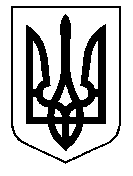 ТАЛЬНІВСЬКА РАЙОННА РАДАЧеркаської областіР  І  Ш  Е  Н  Н  Я26.04.2019                                                                                      № 32-12/VIIПро звернення до Центральної виборчої комісії щодо утворення (відновлення) Тальнівського одномандатного виборчого округуВідповідно до статтей 133,140 Конституції України, статтей 43, 46, 59 Закону України “Про місцеве самоврядування в Україні”, статті 18 Закону України «Про вибори народних депутатів України»,  врахувавши пропозиції депутатів районної ради,  районна рада ВИРІШИЛА:Схвалити текст звернення депутатів Тальнівської районної ради Черкаської області до Центральної виборчої комісії щодо утворення (відновлення) Тальнівського одномандатного  виборчого округу на постійній основі (додається). Звернутись з клопотанням до Черкаської обласної ради підтримати звернення депутатів Тальнівської районної ради до Центральної виборчої комісії щодо утворення (відновлення) Тальнівського одномандатного виборчого округу на постійній основі.   3. Уповноважити керуючого  справами виконавчому апарату районної ради Карпука В.П. надіслати текст звернення  Центральній виборчій комісії та Черкаській обласній раді.4. Контроль за виконанням рішення покласти на постійну комісію районної ради з питань регламенту, депутатської діяльності та законності.Головуючий на засіданні,депутат районної ради		                                                 	В.Любомська	                                                                                                            СХВАЛЕНОрішення Тальнівської районної ради26.04.2019 № 32-12/VІІЗ В Е Р Н Е Н Н Ядепутатів Тальнівської районної ради Черкаської області до Центральної виборчої комісії  щодо утворення (відновлення) Тальнівського одномандатного  виборчого округу на постійній основіПостановою Центральної виборчої комісії  від 28 квітня 2012 року № 82 «Про утворення одномандатних виборчих округів на постійній основі у межах Автономної Республіки Крим, областей, міст Києва та Севастополя» територію Тальнівського району Черкаської області під час виборчого процесу було поділено на три окремі частини, кожна з яких відтоді входить до складу різних одномандатних виборчих округів (№196 з центром в місті Корсунь-Шевченківський; №199 з центром в місті Жашків; №200 з центром в місті Умань), хоч до цього протягом 20 років існував окремий Тальнівський одномандатний виборчий округ.Ми, депутати Тальнівської районної ради Черкаської області, вимушені звернути увагу Центральної виборчої комісії, що цим самим порушено принцип «прив’язки» меж виборчих округів до існуючого адміністративно- територіального устрою України. На наше переконання це  призвело до  політизації процесу утворення  округів та визначення їх кількості в регіонах для того, щоб забезпечити концентрацію в одних округах виборців, які підтримують певну політичну партію чи кандидата і розпорошення електорату, що підтримує політичних конкурентів, між декількома виборчими округами з тим, щоб у жодному з таких округів вони не мали підтримки більшості виборців.До того ж, внаслідок цього центри зазначених виборчих округів визначено таким чином, що для транспортування виборчої документації з окремих дільничних виборчих комісій до виборчих округів потрібно долати значні відстані. Останнє ускладнює роботу місцевих рад, пов’язану з територіальною організацією виборів, а також  оперативність встановлення підсумків голосування в межах виборчих округів та результатів виборів у цілому.Систему адміністративно-територіального устрою України згідно зі статтею 133 Конституції України складають: Автономна Республіка Крим, області, райони, міста, райони в містах, селища і села.Відповідно до  статті 18 Закону України «Про вибори народних депутатів України» межі одномандатних округів визначаються з урахуванням меж адміністративно-територіальних одиниць, інтересів членів територіальних громад. Тобто виборчі округи утворюються на територіях відповідних адміністративно-територіальних одиниць, а окремі етапи виборчого процесу, в тому числі основоположні, конституційно встановлені,  мають бути нерозривно взаємопов’язані за ознакою територіальності з адміністративно-територіальним устроєм держави.У зв’язку з викладеним та для задоволення права жителів Тальнівського району Черкаської області приймати участь у виборчому процесі у складі одного виборчого округу, ліквідації поділу нашого району між декількома округами просимо розглянути можливість утворення (відновлення) Тальнівського одномандатного виборчого округу на постійній основі.                                            Депутати Тальнівської районної ради 